ΣΥΛΛΟΓΟΣ ΕΚΠΑΙΔΕΥΤΙΚΩΝ Π. Ε.                    Μαρούσι  16 – 1 – 2022                                                                                                                     ΑΜΑΡΟΥΣΙΟΥ                                                   Αρ. Πρ.: 43Ταχ. Δ/νση: Μαραθωνοδρόμου 54                                            Τ. Κ. 15124 Μαρούσι                                                  Τηλ. & Fax : 210 8020697                                                                                         Πληροφ.: Δ. Πολυχρονιάδης (6945394406)     Email:syll2grafeio@gmail.com                                               Δικτυακός τόπος: http//: www.syllogosekpaideutikonpeamarousisou.gr                                                             ΠΡΟΣ: ΤΑ ΜΕΛΗ ΤΟΥ ΣΥΛΛΟΓΟΥ ΜΑΣ Κοινοποίηση: Διεύθυνση Π. Ε. Β΄ Αθήνας, Δ. Ο. Ε., Συλλόγους Εκπ/κών Π. Ε. της χώρας, Ενώσεις Γονέων των Δήμων Αμαρουσίου, Κηφισιάς, Λυκόβρυσης – Πεύκης, Πεντέλης – Μελισσίων ΕΚΠΑΙΔΕΥΤΙΚΑ ΣΩΜΑΤΕΙΑ & ΓΟΝΕΙΣ ΣΥΜΜΕΤΕΧΟΥΜΕ ΜΑΖΙΚΑ ΣΤΗΝ ΠΑΡΑΣΤΑΣΗ ΔΙΑΜΑΡΤΥΡΙΑΣ ΤΗΝ ΤΕΤΑΡΤΗ 19 – 1 – 2022 στις  13:30  ΣΤΗΝ ΕΔΡΑ ΤΗΣ ΔΙΕΥΘΥΝΣΗΣ Π. Ε.  Β΄ ΑΘΗΝΑΣ (Λεωφόρος Κηφισιάς 20 – Μαρούσι) Η εικόνα που προσπαθεί να παρουσιάσει η κυβέρνηση και το Υπ. Παιδείας  για τις πρώτες μέρες ανοίγματος των σχολείων μόνο μαγική δεν είναι.  Πάνω από 200 εκπαιδευτικοί στη Β΄ Αθήνας νόσησαν ή ήταν στενές επαφές και έλειπαν από τα σχολεία την πρώτη εβδομάδα λειτουργίας τους.  Τα δεκάδες έκτακτα κενά έρχονται να προστεθούν στα ήδη δεκάδες λειτουργικά κενά στον Σύλλογο Εκπ/κών Π. Ε. Αμαρουσίου και στους όμορους συλλόγους εκπ/κών Π. Ε. της Β΄ Δ/νσης Π. Ε. Αθήνας που δεν έχουν καλυφθεί μέχρι στιγμής. Διαλύεται το ωρολόγιο πρόγραμμα των Δημοτικών σχολείων & η εύρυθμη λειτουργία των Νηπιαγωγείων, κλείνουν ολοήμερα τμήματα,  καταργούνται διδακτικές ώρες, εκπαιδευτικοί σε τμήματα ΖΕΠ ή παράλληλης στήριξης καλούνται να αναλάβουν τάξεις, αφήνοντας αστήριχτους τους μαθητές τους.Η Κυβέρνηση και  το ΥΠΑΙΘ διαλύουν το δημόσιο σχολείο και ταυτόχρονα κάνουν επίθεση στα εργασιακά μας δικαιώματα. Ταυτόχρονα επιδιώκουν για άλλη μια φορά, με αυταρχισμό, απειλές και  «εντέλλεσθε», να επιβάλλουν  την αντιεκπαιδευτική πολιτική της κατηγοριοποίησης των σχολείων μέσω της «αξιολόγησης» των νόμων 4692/2020 & 4823/2021. Καλούμε σε  μαζική κινητοποίηση – παράσταση διαμαρτυρίας στην έδρα της Δ/νσης Π. Ε. Β΄ Αθήνας  την Τετάρτη 19 Ιανουαρίου 2022 στις 13:30 (κηρύσσοντας 2ωρη διευκολυντική στάση εργασίας – η παρούσα αποτελεί ειδοποίηση για την κήρυξη της στάσης εργασίας και προς τη Διεύθυνση Π. Ε. Β΄ Αθήνας) μαζί με τα άλλα εκπαιδευτικά σωματεία της Π. Ε. της Β΄ Δ/νσης Π. Ε. Αθήνας  και τις Ενώσεις Γονέων της περιοχής που πήραν ή θα πάρουν ανάλογες αποφάσεις.Να ικανοποιηθούν τώρα τα δίκαια αιτήματά μας για ουσιαστικά μέτρα για την προστασία της υγείας και των μορφωτικών δικαιωμάτων!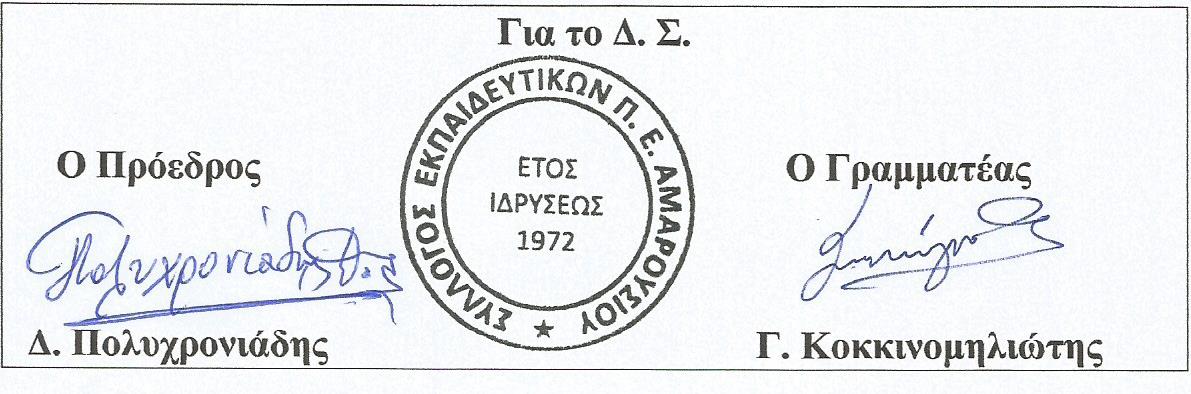 